Custom Order form nanobody generation. 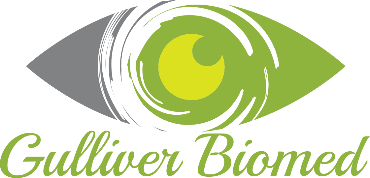 Important: antigens are supposed to be non-toxic to the animal and buffers should not contain any ingredient that is toxic. Everything is performed in agreement with ethical guidelines. Information about the antigen: Antigen name:…………………………………………………………………………..……Antigen source (human, mouse, rat, Drosophila, C. elegans, bacteria, …..): …………………………Antigen size: …….……..kDa; from amino acids ……….. to ………….. (in case of a protein domain)Protein accession No (Swiss prot):  …………………………………………………………………….Toxicity to animals (if known): ………………………………………………………………………..Other useful information you would like to provide: ………………………………………………………………………………………………………………………………………………………………………………………………………………………………………..……………………………………………………………………………………………………………………………………Purity of the protein (%), estimated by SDS-PAGE……………………………………………..Concentration of the protein and the total amount…………………………………………………………:Complete buffer in which the protein is stored: ……………………………………………………………………..………………………………………………………………………………………………………………………………………………………..Does the protein carry a tag. If so, please specify. Please do not include large tags such as GST, MBP, SUMO ……………………………….…………………………………………………………………………….Your detailsName:………………………………………………………………………………………………………………Email: ……………………………………………………………………………………………………………..Institution: ……………………………………………………………………………………………………..Dept.: ……………………………………………………………………………………………………………Tel. number:………………………………………………………………………………………………….Delivery address: ………………………………………………………………………………………….Invoice address,if different from delivery address:…………………………………………..………………………………………………………………………………………………………………………..Please return this document, duly filled out, to gulliver@gulliverbiomed.com 